ВНИМАНИЕ! Раз вы скачали бесплатно этот документ с сайта ПравПотребитель.РУ, то получите заодно и бесплатную юридическую консультацию!  Всего 3 минуты вашего времени:Достаточно набрать в браузере http://PravPotrebitel.ru/, задать свой вопрос в окошке на главной странице и наш специалист сам перезвонит вам и предложит законное решение проблемы!Странно.. А почему бесплатно? Все просто:Чем качественней и чаще мы отвечаем на вопросы, тем больше у нас рекламодателей. Грубо говоря, наши рекламодатели платят нам за то, что мы помогаем вам! Пробуйте и рассказывайте другим!
*** P.S. Перед печатью документа данный текст можно удалить..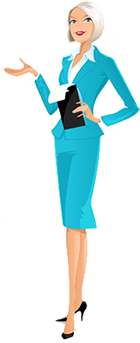 < ПОЛЕЗНО ЗНАТЬ

Встретив в магазине платье «своей мечты», то, без которого жить просто нельзя, мы в последнюю очередь думаем, соответствует ли качество изделия его цене, что с ним будет после стирки, да и вообще, можно ли его стирать. Любая серьезная компания не поленится пришить к изделию не только свой лейбл, но и правильную маркировочную ленту. Наличие правильной маркировочной ленты, дает возможность химчистке определить наиболее подходящий вид обработки. При отсутствии маркировочной ленты с символами по уходу, либо если символы нечитаемы, либо изготовителем дана неправильная информация, химчистка не несет ответственность за качество. Согласно СТБ ИСО 3758-2001 система символов по уходу за изделиями включает пять основных символов, при наличии которых маркировочная лента соответствует данному стандарту. Символы должны быть расположены строго в следующем порядке:В дополнении к пяти символам изображения креста на любом из них, означает, что обработка обозначенная этим символом, запрещена.


Символы на этикетках, прикрепляемых к одежде - это инструкции, выполнение которых позволит Вам добиться замечательных результатов при стирке и дольше сохранит Вашу одежду. Поэтому важно запомнить эти символы, чтобы правильно ухаживать за одеждой.

Внимание! Не забудьте не только свериться с информацией на этикетках перед стиркой, но и: 
 Вывернуть рубашки наизнанку - это позволит добиться лучших результатов при стирке, а рубашки прослужат дольше 
 Обязательно вынуть все из карманов


ИЗДЕЛИЯ ТЕКСТИЛЬНЫЕ
Маркировка символами по уходу согласно ГОСТ Р ИСО 3758-99 и ГОСТ 16958-71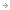 


Расшифровка символов по уходу, встречающихся на изделиях зарубежного производства

СТИРКА


СУШКА

РЕЖИМЫ СУШКИ
Температурные режимы сушки

ОТБЕЛИВАНИЕ

ГЛАЖЕНИЕ

Дополнительная инструкция по химической чистке

Дополнительные инструкции (символы или слова)